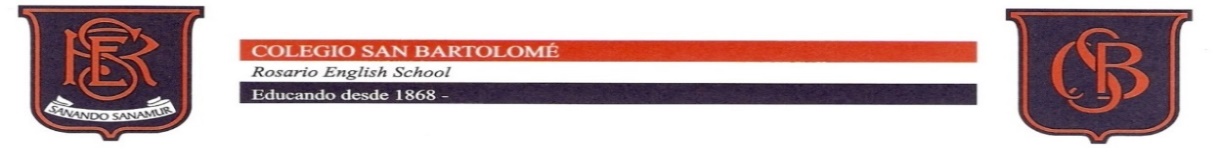 MESAS EXAMEN FEBRERO 2018 SEDE FISHERTON- 8 HSClases de consultas: Del jueves 15/02 al jueves 22/02 a coordinar con el docente (Coordinar con Preceptor/Docente el encuentro por correo electrónico)Los Profesores suplentes podrán retirarse luego de conformadas las mesas del día.FECHAESPACIOPROFESORESLunes 19/02Seminario Cs. Ss. 1ºCiampone-Greca-SimonitLunes 19/02Matemática 2ºRodil- Contreras- CánepaLunes 19/02SIC I 4ºScabuzzo- Simonit- CánepaProf. SuplenteGarneroMartes 20/02Francés 1ºSeffino- Garnero- AlemandiMartes 20/02Lengua 4ºAlemandi- Garnero- SeffinoProf. SuplentePalandriMiércoles 21/02Matemática 1ºContreras- Rodil- CrevacuoreMiércoles 21/02Matemática 3ºCrevacuore- Contreras- RodilMiércoles 21/02Matemática 4ºContreras- Crevacuore- RodilProf. SuplenteCanepa	Viernes 23/02Historia 3ºSemerena- Chapo- LiberatoViernes 23/02Lengua 1ºGarnero- Alemandi- CánepaViernes 23/02Lengua 2ºGarnero- Alemandi- CánepaProf. SuplenteSimonitMartes  27/02Física 3ºPalandri- Frigini- BanegasProf. SuplenteSoso